Rotary Foundation Global GrantsGlobal grants fund large-scale projects and activities that Align with one of the six areas of focus Respond to a need the benefiting community has identified Include the active participation of the benefiting communityAre designed to enable the community to help itself after the Rotary club or district has concluded its work Have measurable results For more information and to find the grant application click on the link below:http://www.rotary.org/en/grants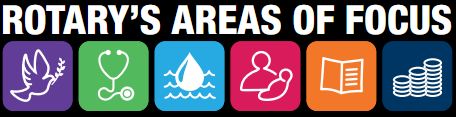 Peace and conflict prevention/resolution Disease prevention and treatment Water and sanitation Maternal and child health Basic education and literacy Economic and community development 